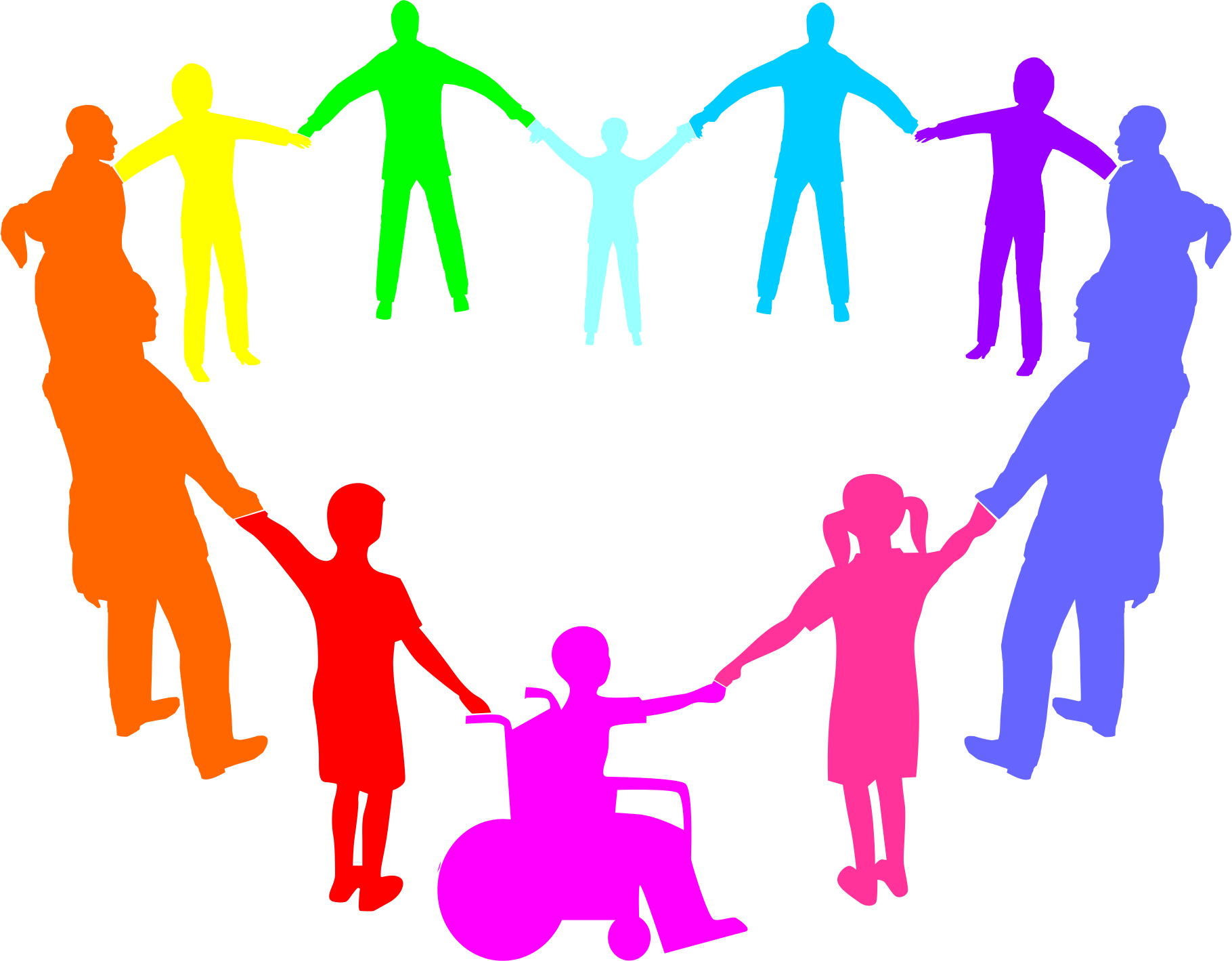 Ведущий вебинара – Синеглазова Анна Григорьевна, директор Региональной молодежной организации «Центр развития добровольчества Республики Татарстан»В рамках вебинара были рассмотрены следующие вопросы:-  Добровольческое движение в Республике Татарстан: структура, система развития и поддержки.-    Нормативно-правовая база добровольческого движения.-    Образовательные мероприятия для добровольцев, республиканские проекты, поддержка и поощрение добровольцев- Добровольческое объединение и функции волонтеров. Направления деятельности.- Организация работы волонтерской добровольческой группы, отряда, объединения.-    Практические рекомендации по подготовке добровольческих акций.        -    Развитие волонтерской деятельности. 